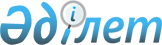 О подписании Соглашения между Правительством Республики Казахстан и Правительством Государства Израиль о сотрудничестве в области стандартизации, метрологии и оценки соответствияПостановление Правительства Республики Казахстан от 27 июня 2009 года № 998      Правительство Республики Казахстан ПОСТАНОВЛЯЕТ : 



      1. Одобрить прилагаемый проект Соглашения между Правительством Республики Казахстан и Правительством Государства Израиль о сотрудничестве в области стандартизации, метрологии и оценки соответствия. 



      2. Уполномочить Министра индустрии и торговли Республики Казахстан Исекешева Асета Орентаевича подписать от имени Правительства Республики Казахстан Соглашение между Правительством Республики Казахстан и Правительством Государства Израиль о сотрудничестве в области стандартизации, метрологии и оценки соответствия, разрешив вносить изменения и дополнения, не имеющие принципиального характера. 



      3. Признать утратившим силу постановление Правительства Республики Казахстан от 29 марта 2000 года № 459 «О подписании Соглашения между Правительством Республики Казахстан и Правительством Государства Израиль о сотрудничестве в области стандартизации, метрологии и сертификации». 



      4. Настоящее постановление вводится в действие со дня подписания.        Премьер-Министр 

      Республики Казахстан                       К. Масимов Одобрен          

постановлением Правительства 

Республики Казахстан   

от 27 июня 2009 года № 998 проект      

Соглашение 

между Правительством Республики Казахстан и Правительством 

Государства Израиль о сотрудничестве в области стандартизации, 

метрологии и оценки соответствия 

      Правительство Республики Казахстан и Правительство Государства Израиль, далее именуемые «Сторонами», 



      желая устранить технические барьеры в торговле и развивать экономические отношения между государствами Сторон, 



      желая развивать сотрудничество в области стандартизации, метрологии и оценки соответствия, 



      исходя из принципов и норм, принятых международными организациями по стандартизации и метрологии, в соответствии с экономическими интересами государств Сторон, 



      согласились о нижеследующем:  

Статья 1       При исполнении обязательств по настоящему Соглашению Стороны руководствуются национальными законодательствами своих государств.  

Статья 2       Для целей настоящего Соглашения Министерство индустрии и торговли Республики Казахстан и Министерство индустрии, торговли и труда Государства Израиль являются уполномоченными органами (далее - уполномоченные органы).  

Статья 3 

      Стороны сотрудничают в области стандартизации, метрологии и оценки соответствия на основе настоящего Соглашения, а также дополнительных соглашений, протоколов и программ, которые включают следующее: 



      1) принятие международных стандартов в качестве государственных в рамках национальных законодательств государств Сторон с целью устранения технических барьеров в торговле и развития научно-технического сотрудничества в области стандартизации, метрологии и оценки соответствия; 



      2) осуществление действий относительно взаимного признания результатов оценки соответствия (протоколы испытаний, сертификаты о калибровке, сертификаты соответствий) с учетом экспорта или импорта на основе взаимосогласованных условий; 



      3) развитие прямых связей между организациями Сторон, в целях осуществления деятельности в области стандартизации, метрологии и оценки соответствия.  

Статья 4 

      Стороны осуществляют обмен: 



      1) нормативными правовыми актами в области стандартизации, метрологии и оценки соответствия, включая технические регламенты, а также печатными изданиями национальных органов по стандартизации, метрологии и оценки соответствия; 



      2) каталогами и текстами национальных стандартов; 



      3) общей информацией и публикациями по оценке соответствия; 



      4) информацией и опытом в области стандартизации, метрологии и оценки соответствия; 



      5) перечнями продукции, подлежащей обязательной сертификации; 



      6) сведениями и материалами относительно обучающих программ и другой информацией, способствующей повышению уровня квалификации персонала и специалистов в области стандартизации, метрологии и оценки соответствия; 



      7) мнениями о возможных будущих переговорах о взаимном признании соглашений в области стандартизации, метрологии и оценки соответствия.  

Статья 5 

      1. Стороны обеспечивают конфиденциальность получаемой документации и информации о работах, проводимых в рамках настоящего Соглашения, и о достигнутых научно-технических результатах, если передающая Сторона оговаривает их конфиденциальность. Документация и научно-техническая информация, получаемая одной из Сторон в ходе сотрудничества, может быть передана третьей Стороне только при письменном согласии Стороны, представившей эту документацию и информацию. 



      2. Информация о переговорах и совместно полученных результатах научно-технического сотрудничества может быть опубликована по взаимной договоренности Сторон.  

Статья 6 

      Стороны взаимодействуют путем обмена делегациями специалистов и инструкторов в целях изучения опыта другой Стороны и обучения экспертов в области стандартизации, метрологии и оценки соответствия.  

Статья 7 

      Стороны будут оказывать взаимную поддержку при вступлении в международные организации в области стандартизации, метрологии и оценки соответствия, членом которых является одна из Сторон.  

Статья 8 

      Споры и разногласия между Сторонами относительно толкования и применения положений настоящего Соглашения разрешаются путем переговоров и консультаций между Сторонами.  

Статья 9 

      Стороны самостоятельно несут расходы, возникающие в ходе выполнения ими настоящего Соглашения, в пределах средств, предусмотренных национальными законодательствами государств Сторон, если в каждом конкретном случае не будет согласован иной порядок.  

Статья 10 

      Стороны не несут ответственность перед третьими лицами за обязательства физических и юридических лиц по сертификационным испытаниям продукции.  

Статья 11 

      Настоящее Соглашение не затрагивает прав и обязательств, принятых Сторонами в соответствии с другими международными договорами, участниками которых они являются.  

Статья 12 

      В настоящее Соглашение по взаимному согласию Сторон могут вноситься изменения и дополнения, которые оформляются отдельными протоколами и являются его неотъемлемыми частями. Любая такая поправка вступает в силу в соответствии с процедурой, изложенной в статье 13 настоящего Соглашения.  

Статья 13 

      Настоящее Соглашение вступает в силу с даты получения последнего письменного уведомления о выполнении Сторонами внутригосударственных процедур, необходимых для его вступления в силу. 

      Настоящее Соглашение заключается на неопределенный срок и остается в силе до истечения шести месяцев с даты получения одной из Сторон письменного уведомления другой Стороны о намерении последней прекратить его действие. 

      В удостоверение чего нижеподписавшиеся Стороны подписали настоящее Соглашение. 

      Совершено в городе ________ «___» ______ 2009 года, в двух подлинных экземплярах, каждый на казахском, иврите и английском языках, имеющих одинаковую юридическую силу. 

      В случае возникновения разногласий при толковании положений настоящего Соглашения, Стороны обращаются к тексту на английском языке.        За Правительство                            За Правительство 

      Республики Казахстан                        Государства Израиль        Примечание РЦПИ: далее прилагается текст Соглашения на английском языке. 
					© 2012. РГП на ПХВ «Институт законодательства и правовой информации Республики Казахстан» Министерства юстиции Республики Казахстан
				